关于 2021 年全国职业院校技能大赛化学实验技术赛项（高职组）比赛（报到）的通知各省、自治区、直辖市教育厅（教委），各计划单列市教育局，新疆生产建设兵团教育局：2021 年全国职业院校技能大赛化学实验技术赛项（高职组）将于 2021 年 6 月 22-25 日在淄博职业学院举行，现将有关事宜通知如下：一、报到时间6 月 21 日（周一）9:00—17:00二、报到地点淄博希尔顿花园酒店（淄博张店区北京路29号），承办校负责接送站，请按附件要求按时发送回执。报到时必须出示2天内核酸检测阴性证明，学校盖章、本人签字承诺书（附件 2），山东省健康码。比赛时间安排注：具体时间安排以参赛时《竞赛指南》为准。四、食宿及交通安排食宿及接送站具体安排将在本赛项QQ 群公布，请指导老师加入 QQ 群，以便及时接收通知。QQ 群号：452785666（一）食宿安排比赛期间，领队、指导教师、参赛选手的食宿由承办校统一安排，费用由各参赛队自理。根据山东省疫情防控要求，所有参赛相关人员实行闭环管理，须入住指定酒店，不得自行安排住宿。6 月23、24 日比赛期间在赛场为参赛选手提供午餐。参赛选手和指导老师中如有民族特殊饮食要求，请务必在回执中注明。报到宾馆：淄博希尔顿花园酒店地址：淄博张店区北京路29号酒店联系人：王新宇 18953318576学校联系人：赵海军 15069338006（二）交通安排按照大赛疫情防控要求，参赛队伍从火车站、机场到学校必须乘坐接送站车辆，不得自行乘坐其他交通工具。承办学校安排接送站服务， 请参赛队详细填写报到回执，承办校将根据回执信息安排接送站。竞赛期间，宾馆至赛场的往返交通，由承办校统一安排，统一行动。不遵循安排的，承办校不安排其他交通工具，也不提供其他交通服务。若因此造成不能按时、按规定进入赛场比赛的，自行承担相应的后果。五、比赛内容详见《 2021 年全国职业院校技能大赛高职组“化学实验技术”赛项规程》。六、组队与报名组队依据全国职业院校技能大赛赛项规程《化学实验技术赛项规程》要求，报名方式与程序请按全国职业院校技能大赛执委会统一安排，进行网上报名。七、赛事观摩赛场内设定观摩区域和参观路线，向纳入大赛健康管理人员开放。为保证大赛顺利进行，在观摩时请遵循相关规则。八、大赛人员健康管理为加强疫情防控，山东省委统筹疫情防控和经济运行工作领导小组（指挥部）办公室教育复学组印发了《2021年全国职业院校技能大赛新冠肺炎疫情防控指南》、《关于进一步做好2021年全国职业院校技能大赛新冠肺炎疫情防控工作的通知》，按照通知要求，所有参赛人员、专家、裁判员、监督仲裁员、技术支持人员及与会领导、工作人员、列席人员、志愿者、观摩人员、住地服务人员和司乘人员等均纳入大赛人员健康管理。1.所有纳入大赛健康管理的人员均需携带 48小时核酸检测阴性证明报到，并且在赛场驻地再次进行1次核酸检测，结果显示阴性方可参赛或其他相关活动。对经健康筛查和核酸检测合格的人员进行全封闭管理，在住地、赛场和交通各环节全部实行闭环管理，不与赛外人员接触交流。未经筛查和检测的人员不得进入比赛区域。闭环内的人员如需离开闭环区域，需经赛项执委会批准，能否返回赛场，应经赛项执委会和当地疫情防控专业人员进行评估后确定。 2.参赛人员所在单位组织参赛人员开展健康监测。参赛人员所在单位报到前14天组织开展相关健康排查（流行病学史筛查），登记排查信息并填写健康承诺书。报到前14天起，每天采取自查自报方式进行健康监测，早、晚各进行 1 次体温测量。一旦发现发热、乏力、咳嗽、咽痛、打喷嚏、腹泻、呕吐、黄疸、皮疹、结膜充血等疑似症状，应及时向所在单位报告，并尽快就诊排查，未排除疑似传染病及身体不适者不得参赛。比赛期间，每天采取自查自报方式进行健康监测，早、晚各进行 1 次体温测量，填写健康监测记录表，由指定人员进行健康监测汇总登记，并留存备查。一旦发现发热、乏力、咳嗽、咽痛、打喷嚏、腹泻、呕吐、黄疸、皮疹、结膜充血等疑似症状，应及时向所在单位和赛事活动承办单位报告，并尽快就诊排查，未排除疑似传染病及身体不适者不得参赛。3.存在以下情形人员，不得参赛。确诊病例、疑似病例、无症状感染者和尚在隔离观察期的密切接触者；近14天有发热、咳嗽等症状未痊愈的，未排除传染病及身体不适者；14天内有发生本土疫情地区或境外旅居史的；居住社区21天内发生疫情的。对于14天内有国内发生本土疫情的地级市和有扩散风险的毗邻地区旅居史和接触史的参赛人员按以下情况处理：省内人员行前48小时在当地进行1次核酸检测，在赛场驻地再次进行1次核酸检测，结果均显示阴性方可参赛;省外人员提前2-3天报到后统一进行2次核酸检测，结果均显示阴性方可参赛。4.所有参赛人员在住宿登记、集体乘车、进入赛场和会场前均要核验山东省电子健康通行码并测温，健康码显示黄码、红码人员、体温≥37.3℃者不得入内，并立即向当地疫情防控部门报告。未经筛查和检测的人员不得进入比赛区域。5.所有参赛人员尽量选择乘坐率较低的飞机、火车班次出行。出行期间应当备齐防护用品，严格做好个人防护，全程佩戴一次性医用口罩，注意保持手卫生，尽量保持与其他人员的距离。九、其他注意事项所有领队、指导老师、参赛选手必须出示 2 天内核酸检测阴性证明、学校盖章、本人签字承诺书（附件 2）、山东省健康码方能办理酒店入住。参赛选手报到、检录时须携带身份证、学生证、参赛保险凭证，以便核实参赛资格。请各参赛队务必于 2021 年 6 月 8日 12 点前发送参赛回执表（详见附件1）。请各省代表队严格控制随行人员数量，逾期或未按要求发送回执的人员，我们将无法保证正常接待服务和参加各类活动。请关注“2021 国赛化学实验技术”QQ 群452785666，及时获取大赛相关信息。附件：1.赛项参赛回执      2.承诺书3.交通路线2021 年全国职业院校技能大赛化学实验技术赛项执委会2021 年 6 月 2 日附件：1.赛项参赛回执2021年全国职业院校技能大赛高职组“化学实验技术”赛项   XX   省(直辖市)XXX学院 代表队参赛回执代表队联系人：          	联系电话： 	         注：1．请各代表队填写好附件后，于6月8日前将参赛回执发至邮箱104023863@qq.com。2．手机号码、邮箱务必准确，确保比赛期间各类信息接收及时。到达日期和时间请尽量具体。2021 年全国职业院校技能大赛化学实验技术赛项（高职组） 参赛师生新冠肺炎疫情防控承诺书(报到时务必携带，填写完整并主动交予接站人员)本人(姓名: 	性别: 	身份证号: 	手机号码: 	)是参加 2021 年全国职业院校技能大赛化学实验技术赛项（高职组）的参赛选手/指导教师/裁判，我已阅读并了解大赛疫情防控各项要求和措施，并且在赛前 14 天内按要求开展相关健康排查。经本人认真考虑，郑重承诺以下事项:一、本人体温记录表中所记录的赛前 14 天内的体温均属实。二、本人充分理解并遵守比赛期间各项防疫安全要求。三、本人大赛期间自行做好防护工作，提前抵达承办校，自觉配合体温测量。四、本人接受并如实回答以下流行病学调查，保证所填报内容真实准确。本人赛前 14 天内，是否出现发热、干咳、乏力、鼻塞、流涕、咽痛、腹泻等症状；是	否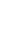 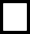 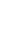 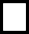 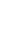 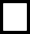 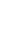 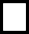 本人是否属于新冠肺炎确诊病例、疑似病例、无症状感染者、尚在隔离观察期的密切接触者；	是 	否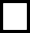 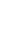 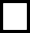 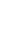 本人近 14 天是否有发热、咳嗽等症状未痊愈的，未排除传染病及身体不适；是	否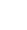 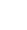 本人 14 天内是否有国内中高风险等疫情重点地区旅居史和接触史；	是	否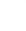 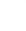 本人居住社区 21 天内是否发生疫情。	是	否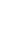 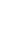 本人 14 天内是否有境外旅居史。	是	否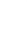 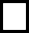 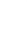 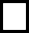 体温记录表：如有虚假或不实承诺、隐瞒病史、隐瞒旅居史和接触史、自行服药隐瞒症状、瞒报漏报健康情况、逃避防疫措施的，愿承担相应法律责任。本人签字：	所属学校盖章承诺日期:2021 年	月	日3.交通路线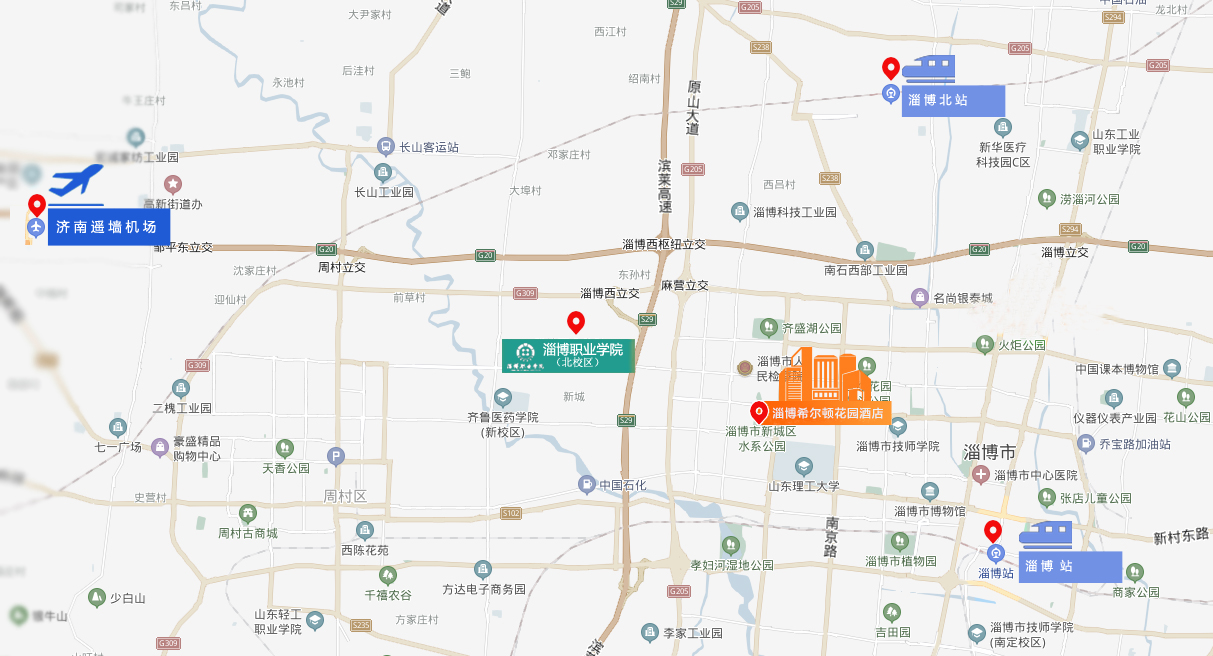 日期时间赛事安排地点联系人及电话6月21日09:00-17:00参赛队报到淄博希尔顿花园酒店赵海军150693380066月21日09:00-17:00参赛队报到淄博希尔顿花园酒店赵海军150693380066月22日14：00乘车前往学校淄博希尔顿花园酒店赵海军150693380066月22日14：00乘车前往学校淄博希尔顿花园酒店赵海军150693380066月22日14:30-15:30开赛式学院北区立德楼一楼报告厅刘晓磊136453318176月22日16:00-17:00参赛队观摩赛场学院匠心楼竞赛区张树光135733521916月22日17：10乘车返回酒店学院北校区匠心楼南侧赵海军150693380066月22日17：10乘车返回酒店学院北校区匠心楼南侧赵海军150693380067：10乘车前往学校淄博希尔顿花园酒店赵海军150693380066月23日7:45选手检录（身份证学生证原件）、2次加密、入场化学分析、仪器分析赛场加密裁判6月23日8:30-12:00化学分析比赛(单号选手）化学分析赛场现场裁判6月23日8:30-11:40仪器分析比赛（双号选手）仪器分析赛场现场裁判6月23日8:30-12:00赛场直播（所有到场人员观摩）匠心楼一楼ASEP实训室张树光135733521916月23日8:30-12:00赛场直播（所有到场人员观摩）匠心楼一楼ASEP实训室张树光135733521916月23日12：10参赛队用餐匠心楼备赛区6月23日13:15选手检录（身份证学生证原件）、2次加密、入场化学分析、仪器分析赛场加密裁判6月23日14:00-17:30化学分析比赛(双号选手）化学分析赛场现场裁判6月23日14:00-17:10仪器分析比赛（单号选手）仪器分析赛场现场裁判6月23日14:00-17:30赛场直播（所有到场人员观摩）匠心楼一楼ASEP实训室张树光135733521916月23日17：45乘车返回酒店学院北校区匠心楼南侧赵海军150693380066月23日17：45乘车返回酒店学院北校区匠心楼南侧赵海军150693380066月24日7：10乘车前往学校淄博希尔顿花园酒店赵海军150693380066月24日7:45选手检录（身份证学生证原件）、2次加密、入场有机合成赛场加密裁判6月24日8:30-14:30有机合成比赛有机合成赛场现场裁判6月24日8:30-14:30赛场直播（所有到场人员观摩）匠心楼一楼ASEP实训室张树光135733521916月24日17：30参赛队用餐匠心楼备赛区6月24日19：00选手检录（身份证学生证原件）、2次加密、入场仿真赛场加密裁判6月24日19：30-20：30仿真比赛仿真赛场现场裁判6月24日20:45乘车返回酒店学院北校区匠心楼南侧赵海军150693380066月25日13：30乘车前往学校淄博希尔顿花园酒店赵海军150693380066月25日14:00闭赛式学院北区立德楼一楼报告厅裁判长6月25日16：00乘车返回酒店学院北校区立德楼北广场赵海军150693380066月25日16：00后参赛队返程参赛人员姓名性别民族航班车次到站日期,时间（时间用24小时制)到达车站或机场名称返程日期，时间（时间用24小时制)返程车站或机场手机号码标间数量单间数量入住日期离店日期是否清真领队例6月21日，16：20参赛选手指导教师日期体温日期体温日期体温日期体温06 月 08 日06 月 12 日06 月 16 日06 月 20 日06 月 09 日06 月 13 日06 月 17 日06 月 21 日06 月 10 日06 月 14 日06 月 18 日06 月 11 日06 月 15 日06 月 19 日